[Tittel][Undertittel][Forfatter]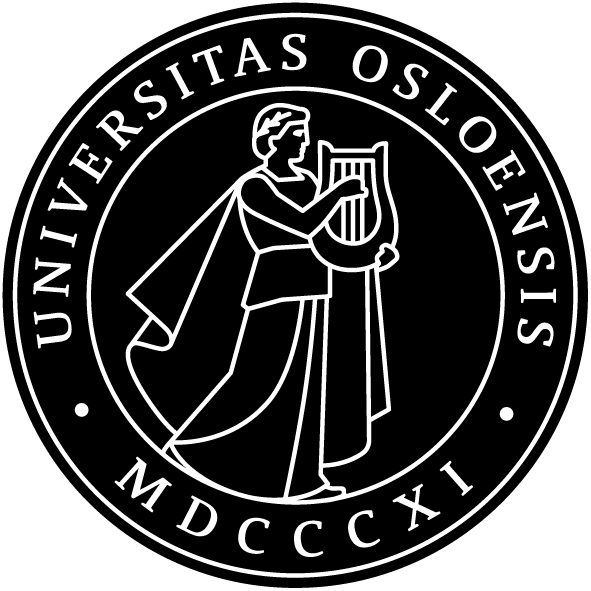 [Oppgavetype ved institutt/fakultetUNIVERSITETET I OSLODatoInnholdsfortegnelseWord did not find any entries for your table of contents.Kapittel Litteraturliste